2018-2019 Bexar County 4-H
S.A.L.E. Scholarship
APPLICATION AND SUBMISSION GUIDELINES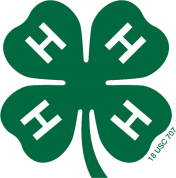 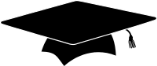 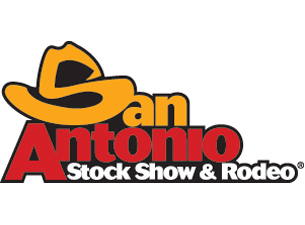 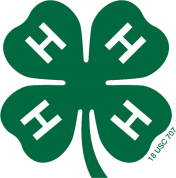 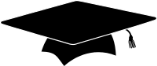 The Application & Submission Guidelines should be reviewed and followed by any Bexar County 4-H member applying for a 2018-2019 Bexar County 4-H S.A.L.E. Scholarship. Both 4-H members and parents/guardians should review the rules and guidelines prior to beginning the application process to ensure eligibility and proper completion of the application. If you have any questions regarding the application or the submission guidelines outlined here please contact the 4-H County Extension Agent – Natalie Cervantes PRIOR to the scholarship deadline. Late applications will not be accepted under any circumstances.

SCHOLARSHIP PROGRAM OVERVIEWThe Bexar County 4-H program is incredibly fortunate to receive money from the San Antonio Livestock Exposition and would like to provide all our youth the opportunity to earn scholarship money toward their college education. The Bexar County 4-H S.A.L.E. scholarships are awarded each year to applicants based on their 4-H career (Current year’s Recordbook), academic performance, and an interview. The Bexar County 4-H S.A.L.E. Scholarship Program is conducted in coordination with the Bexar County 4-H Youth Development Program, the San Antonio Livestock Exposition, and Texas A&M AgriLife Extension Service. All applications must be submitted to the Bexar County Extension office and meet all criteria to be considered. As always, the Bexar County 4-H program strives to provide equal opportunity for our youth to apply and receive scholarships. The number and the amount per scholarship can change depending on the amount given from S.A.L.E. each year. BEFORE YOU APPLY: Before you begin your scholarship application, please review the dates below to be sure that you are able and willing to participate in the dates mentioned. No alternative dates are available so please plan ahead accordingly.May 3, 2019 (by 5 PM) – Applications due to the Bexar County Extension OfficeMay 17, 2019 – Scholarship InterviewsJune  2019 TBA– S.A.L.E. Recognition Ceremony (S.A.L.E. Grounds)August 9, 2019 – Bexar County Awards ProgramGENERAL REQUIREMENTS FOR SCHOLARSHIPS: 
1. Be an active member of the Texas 4-H Youth Development Program for the current year (2018-2019) and at least two of the three previous years (2017-2018, 2016-2017, or 2015-2016). Applicant must have a current enrollment with the Bexar County 4-H Program, and be in good standing with the Texas 4-H Youth Development Program at all levels (county, district, and state). 2. Be a United States citizen. If the applicant’s transcript reflects a place of birth other than the United States, proof of naturalization must be provided with the scholarship application. 3. Be a Texas resident and Bexar County resident. Cross County 4-H members who live outside Bexar County will NOT be considered for this scholarship.4. Be scheduled to graduate from a Texas High School (public, private, charter or home) during the 2018-2019 school year and pass all necessary standardized test(s) for graduation and admittance to the college and/or university declared in the scholarship application. 5. Applicants must receive an 80+ (100 pt. numerical scale) or higher from their High School to apply for this scholarship. If the applicant is awarded the Bexar County S.A.L.E. Scholarship, they must maintain a 2.5 GPA each semester (12 hrs. per semester).6. Have completed and submitted a formal application to enroll with intent to attend a Texas college or university in the Fall of the year scholarship is awarded, and meet the entrance requirements for the college or university for which formal application has been made. Youth with plans or intentions of attending a non-Texas college/university/trade school are not eligible. Youth with plans or intentions of completing an online degree program are not eligible. Additionally, only one (1) 3 hour online course will be funded per semester. Any additional online courses will not count towards the 12 minimum hours per semester and will not be funded.7. Have been accepted into a Texas college/university by the time of the interview (May 17, 2019). 8. An applicant may apply for a Texas 4-H Foundation Scholarship and Texas/Local Chapter FFA scholarships, however if the applicant is awarded an academic S.A.L.E. scholarship from any of these entities, applicant will be disqualified for consideration. This rule does not apply to auction winnings, contest scholarships, and School Tours Scholarships. (Ex: If the applicant is awarded a San Antonio Livestock Exposition academic scholarship ($20,000 in value) from Texas 4-H Foundation, Texas FFA Scholarship OR Local Chapter FFA Scholarship the applicant will be disqualified for consideration for the local Bexar County 4-H S.A.L.E. Scholarship. Applicants can win ONE $ 20,000 S.A.L.E. Academic Scholarship ONE time. However, Applicant can receive a $20,000 Academic S.A.L.E. Scholarship, $10,000 High-Point Contest Scholarship and $1,000 School Tours Scholarship.)9. Submit a 2018-2019 Bexar County 4-H S.A.L.E. Scholarship application with attachments (High School Transcript, SAT/ACT scores, Current year’s 4-H Recordbook, and 3 photocopies of the current year’s Recordbook). Applicants who fail to turn in these attachments will be disqualified.10. All scholarship applicants MUST BE PRESENT at the interview in order to apply for the scholarship. Recipients must be present at the S.A.L.E. Recognition Ceremony (June 2019 TBA) AND Bexar County Awards Program (August 9, 2019) in order to receive documentation and be recognized for receiving the scholarship. Contact the 4-H County Extension Agent prior to each event if reasonable circumstances prevent your attendance.11. Application must be complete and accurate once submitted for consideration. Any application deemed incomplete or inaccurate will be disqualified for consideration. Once an application is submitted no portion or information can be updated, revised, and/or corrected. 12. Right Of Refusal, Reassignment, And/Or Retraction. The Bexar County 4-H Program and the S.A.L.E. Scholarship Committee has the right to refuse, reassign, and/or retract any scholarship application or scholarship award during the judging, awarding, or post awarding process. Refusal/retraction can be based, but not limited to, unfactual and incorrect information provided on the application, statements made during the interview that contradicts application, or failure to meet any criteria or eligibility requirements.